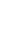 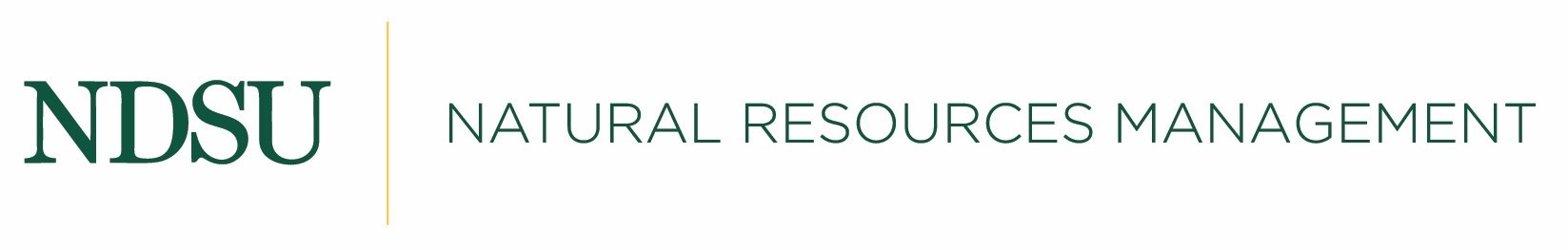 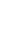 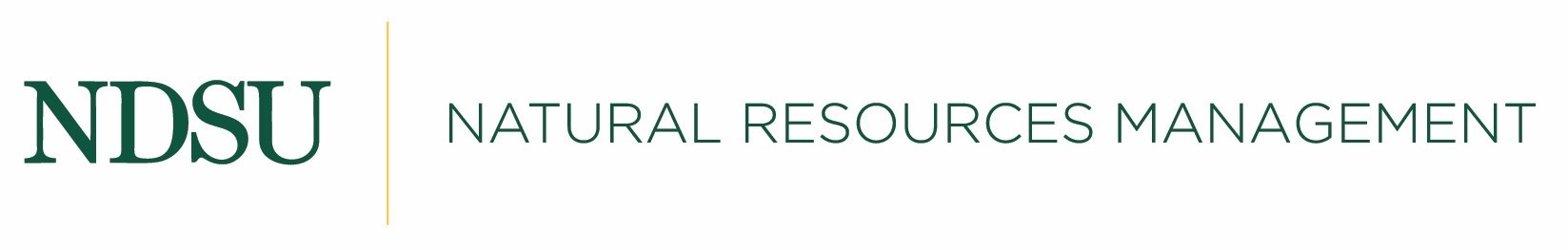 Bachelor of Science Degree | Rangeland Livestock Production Emphasis  Sample Plan of Study for 2023-2024      Plan of studies will vary for each student depending on start year, individual goals, applicable transfer credit, and course availability.  Declaring an Emphasis- Students should formally declare an emphasis area with the Office of Registration & Records no later than the beginning of their junior year. The emphasis area is recorded on the academic transcript with the degree.  Total credits to graduate: 120   Gen Ed requirements for Category D (Cultural Diversity) and G (Global Perspectives) can be fulfilled by taking approved courses that also qualify for other Gen Ed or curriculum requirements.  Rangeland Livestock Production Emphasis  Select a minimum of 9 additional credits of 300 or 400 level courses from ENT, SOIL, RNG, or  NRM  Notes  ___________________________________________________________________ ___________________________________________________________________ ___________________________________________________________________  First Year  First Year  Fall  Credits  Spring  Credits  BIOL 150 – General Biology l  3  BIOL 151 – General Biology ll   3  BIOL 150L – General Biology l Lab.  1  BIOL 151L – General Biology ll Lab.  1  ENGL 110 - College Comp. l  4  ENGL 120 – College Comp. ll  3  NRM 150 – NRM Orientation  1  Hum. & Fine Arts Elective  3  NRM 225 (G) – Natural Resources & Agrosystems  3  Math 103 – College Algebra  3  RNG 136 – Intro to Range Management  3  Wellness Elective   2  Total 15  Total 15  Second Year  Second Year  CHEM 121 – General Chemistry l   3  EMGT, POLS, or SOC elective  3  CHEM 121L – General Chemistry l Lab  1  ENT 210 – Insects, Humans & Environment 3  COMM 110 – Fund. of Public Speaking  3  STATS 330 - Intro. Statistics  3  ECON 201(G) (SBS) - Principles of Micro.  3  Emphasis Core or Elective Credits  6  SOIL 210 – Intro. to Soil Science 3  RNG 213 - Rangeland Sampling Techniq.  3  Total 16  Total 15  Third Year  Third Year  ENGL 321, 324, or 459  3  NRM 421 – Env. Outreach Methods  3  PHIL 215(D) or 225 (H&FA) – Env. Ethics  3  RNG 452 or GEOG 455 - GIS  3  Emphasis Core or Elective Credits  9  Emphasis Core or Elective Credits  9  Total 15  Total 15  Fourth Year  Fourth Year  Emphasis Core or Elective Credits   14  NRM/RNG/SOIL 462 – Natural Resource and Rangeland Planning  3   Emphasis Core or Elective Credits   12  Total 14  Total 15  Required Courses for Rangeland Livestock Production  ANSC 114  Introduction to Animal Sciences  3  ANSC 220  Livestock Production  3  ANSC 223  Introduction to Animal Nutrition  2  ANSC 357  Animal Genetics  3  NRM 431  National Environmental Policy Act & Environmental Impact Assessment  3  PLSC 315  Genetics  3  PLSC 320  Principles of Forage Production  3  PLSC 323  Principles of Weed Science  3  RNG 450  Range Plants  3  RNG 456  Range Habitat Management  3  RNG 458  Grazing Ecology  3  SOIL 217  Introduction to Meteorology & Climatology  3  SOIL 351   SOIL 410 or  SOIL 444  Soil Ecology   Soils and Land Use   Soil Genesis and Survey  3  